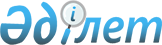 Об установлении публичного сервитутаПостановление акимата Жанааркинского района Карагандинской области от 2 ноября 2020 года № 121/01. Зарегистрировано Департаментом юстиции Карагандинской области 9 ноября 2020 года № 6071
      В соответствии со статьей 17 и пунктом 4 статьи 69 Земельного кодекса Республики Казахстан от 20 июня 2003 года, Законом Республики Казахстан от 23 января 2001 года "О местном государственном управлении и самоуправлении в Республике Казахстан" и рассмотрев обращение товарищества с ограниченной ответственностью "ORDA-2030", акимат района ПОСТАНОВЛЯЕТ:
      1. Установить публичный сервитут товариществу с ограниченной ответственностью "ORDA-2030" на территории Актауского сельского округа Жанааркинского района общей площадью 2400,0 гектара земельных участков для разведки полезных ископаемых сроком на 6 (шесть) лет с соблюдением требований законодательства в области охраны земли и природы.
      2. Государственному учреждению "Отдел земельных отношений Жанааркинского района" принять меры, вытекающие из настоящего постановления.
      3. Контроль за исполнением настоящего постановления возложить на заместителя акима района Толеуова Г.
      4. Настоящее постановление вводится в действие со дня его первого официального опубликования.
					© 2012. РГП на ПХВ «Институт законодательства и правовой информации Республики Казахстан» Министерства юстиции Республики Казахстан
				
      Аким Жанааркинского района

Ю. Беккожин
